UČENJE NA DALJAVO-napotki za delo!DOBRO NAČRTUJ SVOJE DELO: Nariši si tabelo na večji list papirja (glej prilogo spodaj). Pravijo, da je dober načrt je že pol poti do uspeha. Predlagam, da načrtuješ delo vsak dan.PO URNIKU ALI PO SVOJE: Lahko načrtuješ s pomočjo šolskega urnika, lahko pa tudi načrtuješ svoj ritem: v ponedeljek svoj najljubši predmet 2 uri in nato še 1 uro matematike, 1 uro slovenščine ipd. TRAJANJE UČENJA: Z delom prični vsak dan ob istem času, lahko je to ob 8.00 ali tudi malo kasneje – glede na to, kako tebi najbolje ustreza. A ne pozabi se držati število ur na urniku. V šoli imaš povprečno 5 šolskih ur, kar pomeni, da je potrebno tudi doma delati vsaj toliko časa.ODMORI: Ne pozabi imeti odmorov. Krajši naj bodo 5-10 min, 2 x daljši (20 min) malica in sprehod po stanovanju. POMOČ STARŠEV: Tudi to si napiši v urnik v popoldanskem času, ko bodo starši doma.Želim ti veliko uspehaNačrt dela učenja na daljavo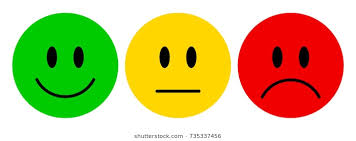 Načrt dela in učURA/danPONTORSREČETPET8.00-8.30NAČRTUJEM-napišem si urnik dela po urahNAČRTUJEM-napišem si urnik dela po urahNAČRTUJEM-napišem si urnik dela po urahNAČRTUJEM-napišem si urnik dela po urahNAČRTUJEM-napišem si urnik dela po urahOcena dela